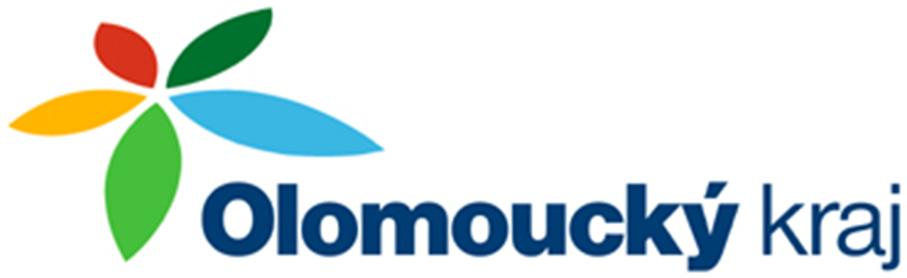 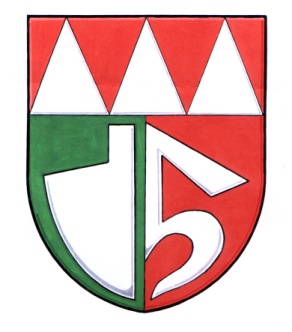 OBEC  MLADĚJOVICE  ZÍSKALA V ROCE 2023 FINANČNÍ  PŘÍSPĚVEK Z  ROZPOČTU  OLOMOUCKÉHO KRAJE NA VÝSADBU STROMŮ LÍPY VELKOLISTÉ PODÉL POLNÍ CESTY 
Z „KAPLIČEK“ K FARMĚ V OBCI MLADĚJOVICE.